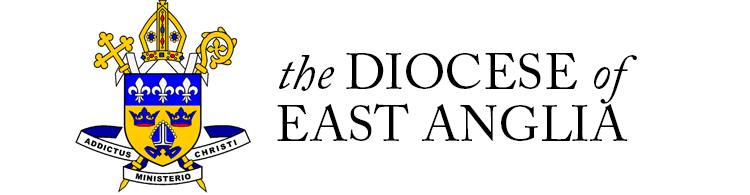 Application for Admission to Sacred Heart Catholic VA Primary SchoolFor admission from September 2019CHILD’S DETAILSPARENT/CARER DETAILSSIBLINGSDoes the child have a brother or sister who you wish to attend Sacred Heart RCVA Primary School in 2019/20?  Yes  /  NoIf Yes, please provide details below:You will need to complete a separate application for each child you are seeking a school place for.Please enclose a copy of your child’s Catholic Baptismal Certificate. We cannot recognise children as being Catholic without this evidence.If your child is a member of an Eastern Christian Church, or of another Christian denomination, please provide a copy of their Baptismal certificate.If your child is receiving instruction in preparation for entering the Catholic Church through Baptism (i.e. a catechumen), or is a member of another faith, please provide a letter from your religious leader/minister.You are invited to give further reasons for your preference for Sacred Heart Catholic VA Primary School:Please note that we may contact your child’s current school to request further information in connection with your application.PLEASE NOTE: If you wish to apply for other state funded schools please contact Norfolk County Council (www.norfolk.gov.uk/admissionsPARENT’S DECLARATIONFor full information regarding Sacred Heart Catholic VA Primary School’s admission policy see: www.rcdea.org.uk/sacredheart The information collected on this application form will be subject to the General Data Protection Regulations and the Data Protection Act 2018.  We will hold it for use on processing your child’s admission.  It may be shared with the Department for Education, Norfolk County Council and local Health Authorities & Trusts.  Data will also be passed to staff at Sacred Heart Catholic VA School to enable them to manage the admission of your child.  All information given will be held in strictest confidence and maintained in accordance with data protection legislation.Please return this form and any supporting information to: Diocesan Schools’ Office21 UpgatePoringlandNorwichNR14 7SHEmail: ssc@rcdea.org.ukChild’s SurnameChild’s Forename(s):Male  /  FemaleDate of birth (dd/mm/yy):Current school year group:Does your child have an Education Health & Care PlanYes / NoIs your child adopted, in the care of a Local Authority, subject to a Special Guardianship Order or subject to a Residence Order? Yes  /  NoPlease Name Responsible Authority Child’s Home Address:Address: 	………………………………………….……………………………………..Postcode  Name and address of current or last school:Name and address of current or last school:	Tel No:	Tel No:Is the child still attending?Yes  /  NoIf not, what was the last date of attendance at school:Was the child permanently excluded?Yes  /  NoLanguages spoken at home:First name:Title: (Mr,Mrs etc.)Surname:What is your relationship to the child?What is your relationship to the child?Do you have Parental Responsibility?Yes / NoAddress if different to the child’s address.Address …………………………………………………………………………………..  …………………………. ………………………………………………………………..PostcodeNameDate of birthCurrent schoolWhen is the place required :Are you applying on the basis of faith?	Yes  /  NoIf yes please state your faith: If your child is a Catholic please state date of Baptism:Place / Parish of BaptismI certify that, to the best of my knowledge, the information I have given is correct. I understand that if false information is provided any offer of a school place will be withdrawn.I certify that, to the best of my knowledge, the information I have given is correct. I understand that if false information is provided any offer of a school place will be withdrawn.Parent/Carer signature:Date: